Новгородская областьАДМИНИСТРАЦИЯ КУЛОТИНСКОГО ГОРОДСКОГО ПОСЕЛЕНИЯ Окуловского районаПОСТАНОВЛЕНИЕот 02.02.2023 г. № 17р.п. КулотиноО внесении изменений в постановление Администрации Кулотинского городского поселения от 19.01.2016 № 10 «Об утверждении Реестра муниципального имущества муниципального образования «Кулотинское городское поселение»      В соответствии  с Федеральным  законом от 6 октября 2003 г. № 131-ФЗ "Об общих принципах организации местного самоуправления в Российской Федерации", постановлением Администрация Кулотинского городского поселения от 17.05.2022 №106 «Об утверждении Положения о реестре муниципального имущества муниципального образования «Кулотинское городское поселение», выписками из Единого государственного реестра недвижимости об основных характеристиках  и зарегистрированных правах на объекты недвижимости, Уставом Кулотинского городского поселения Администрация Кулотинского городского поселения	ПОСТАНОВЛЯЕТ:Внести   в    реестр   муниципального имущества, находящегося в муниципальной собственности Кулотинского городского поселения, утвержденного постановлением Администрации Кулотинского городского поселения от 19.01.2016 № 10 «Об утверждении Реестра муниципального имущества муниципального образования «Кулотинское городское поселение», следующие изменения: в приложение №1 «Раздел 1. Недвижимое имущество. Подраздел 1. Квартиры, здания, сооружения, объект незавершенного строительства» исключить строки следующего содержания в соответствии с приложением.          2. Опубликовать постановление в бюллетене «Официальный вестник Кулотинского городского поселения» и разместить на официальном сайте Администрации Кулотинского городского поселения в информационно-телекоммуникационной сети «Интернет».Глава городского поселения	                Л.Н. Федоров                          	Приложение к Постановлению Администрации Кулотинского городского поселения от 02.02.2023 № 17 «О внесении изменений в Постановление Администрации Кулотинского городского поселения от 19.01.2016 № 10 «Об утверждении Реестра муниципального имущества муниципального образования Кулотинское городское поселение»№ п/пНаименование недвижимого имуществаАдрес,местоположение недвижимого имуществаКадастровый номер муниципального недвижимого имуществаПлощадь, протяженность и (или) иные параметры, характеризующие физические свойства недвижимого имуществаБалансовая стоимость недвижимого имущества и начисленная амортизация (износ)Кадастровая стоимость недвижимого имуществаДаты возникновения и прекращения права муниципальной собственности на недвижимое имуществоРеквизиты документов – оснований возникновения (прекращения) права муниципальной собственности на недвижимое имуществоСведения о правообладателе муниципального недвижимого имуществаОснования и дата возникновения и прекращения ограничений (обременений) в отношении муниципального недвижимого имущества1234567891011244 Жилое помещениеРоссийская Федерация, Новгородская область, Окуловский муниципальный район, Кулотинское городское поселение, рп. Кулотино, пр-кт Советский, д.4, кв.2, кв.1553:12:0302004:26832,8 кв.м.459005,1106.06.2022Выписка из ЕГРП на недвижимое имущество и сделок с ним. Запись регистрации № 53:12:0302004:268-53/093/2022-2 от 06.06.2022МО Кулотинское городскоепоселение199Жилое помещениеРоссийская Федерация, Новгородская область, Окуловский муниципальный район, Кулотинское городское поселение, рп. Кулотино, ул. Набережная, д.1, кв.853:12:0303001:19048,5 кв.м.735400,2720.01.2023Выписка из ЕГРП на недвижимое имущество и сделок с ним. Запись регистрации № 53:12:0303001:190-53/093/2023-3 от 20.01.2023МО Кулотинское городскоепоселение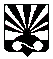 